УТВЕРЖДАЮДиректор МП «Теплоснабжение»__________________ Ю.И. Юрков                                                                    «_____» ____________2016 г.Подготовила:Инженер ПТО Лосникова О.В.(Ф.И.О., должность) «___» _____________2016г.г. Обнинск2016 г.Часть I. Запрос предложений.Настоящая документация подготовлена в соответствии с Федеральным законом № 223-ФЗ от 18.07.2011 "О закупках товаров, работ, услуг отдельными видами юридических лиц", Гражданским Кодексом Российской Федерации, иными нормативными правовыми актами, а также в соответствии с Положением о закупках товаров, работ, услуг для собственных нужд МП «Теплоснабжение».Процедура запроса предложений с предварительным квалификационным отбором не является торгами, и ее проведение не регулируется статьями 447—449 части первой Гражданского кодекса Российской Федерации. Данная процедура также не является публичным конкурсом и не регулируется статьями 1057—1065 части второй Гражданского кодекса Российской Федерации. Таким образом, данная процедура не накладывает на Заказчика соответствующего объема гражданско-правовых обязательств.Заказчик, МП «Теплоснабжение» (249038, г. Обнинск, Калужской области, Коммунальный проезд д.21) настоящим объявляет о проведении процедуры 2 этапа запроса предложений с предварительным квалификационным отбором (ПКО).Приложение № 1 к документации запроса предложенийФорма коммерческого предложения, представляемых для участия во 2 этапе запроса предложений с ПКОКОММЕРЧЕСКОЕ ПРЕДЛОЖЕНИЕдля участия во 2 этапе запроса предложений             1.  Изучив условия и порядок проведения закупки, отраженные в конкурсной документации о закупке, и принимая установленные в них требования и условия запроса предложений_______________________________________________________________________________(наименование предмета и объекта закупки)________________________________________________________________________________,(полное наименование Участника конкурса с указанием организационно-правовой формы)в лице ___________________________________________________________________________ (должность руководителя, И.О. Фамилия)зарегистрированное по адресу________________________________________________________________________________,(юридический адрес Участника конкурса)сообщает о согласии участвовать в закупке на условиях, установленных в вышеуказанных документах и, в случае признания нас победителями закупки, подписать договор на выполнение работ (услуг, поставку) по предмету закупки в соответствии с требованиями документации о закупке и на условиях, которые мы назвали в настоящем предложении.2. Цена нашего предложения составляет:_____________________________________________________________________________________(на каждый лот указать отдельно)Приложение № 2 к документации запроса предложенийФорма запроса на разъяснение положений документации о закупкеОформляется на бланке участника Запрос на разъяснение документации о закупкеПрошу Вас разъяснить следующие положения документации по запросу предложений с предварительным квалификационным отбором___________________________________________________________________________                                       (наименование запроса предложений)Часть II. Техническое задание на выполнение работ/оказание услуг1. Наименование выполняемых работ/оказываемых услуг (предмет договора): Выполнение работ на тепловых сетях по участкам №№ 1-3.2. Место (адрес) выполнения работ/оказания услуг: Калужская область, г.Обнинск3. Сроки (период, график) выполнения работ/оказания услуг: с момента заключения договора и по 31.12.2016г.4. Виды (перечень, объем, описание) выполняемых работ/оказываемых услуг: Объем работ: Строительно-ремонтные работы на тепловых сетях по заданию от МП Теплоснабжение.Порядок выдачи заданий по работам на тепловых сетях после испытаний на прочность тепловых сетей (опрессовки):В первую очередь, устраняются аварии, а также порывы, возникшие в результате опрессовки.Конкретная очередность работ на участке определяется в задании от МП Теплоснабжение. При необходимости приоритетность заданий может изменяться, также по согласованию с Подрядчиком может быть выдано задание на выполнение работ на ином участке, не предусмотренном конкурсной документацией.В случае выполнения победителем закупочной процедуры всех порученных ему работ на его участке МП Теплоснабжение (по согласованию с указанным победителем) может выдать задание на другом участке.  В случае, если победитель закупочной процедуры не гарантирует в срок выполнение всех работ на своем участке, МП «Теплоснабжение» может выдать задание дополнительно другим организациям, в том числе не прошедшим квалификационный отбор.5. Требования к качеству работ, в том числе технология производства работ, методы производства работ.Качество работ должно соответствовать требованиям Стандарта МП «Теплоснабжение», см. ссылку http://teplo.obninsk.ru/index/scheme/3 . Часть III. Проект Договора.ДОГОВОР №на выполнение строительно-ремонтных работ на тепловых сетяхг. Обнинск                                                                                                "______"_______2016 г.________________________________________________, именуемое в дальнейшем «Подрядчик», в лице _________________________________________, действующего на основании _________________________________, с одной стороны, и Муниципальное предприятие «Теплоснабжение», именуемое в дальнейшем «Заказчик», в лице директора Юркова Ю.И., действующего на основании Устава, с другой стороны, и на основании результатов закупки № ________________ (Протокол заседания Комиссии по закупкам МП "Теплоснабжение" от «___» ________ 2016г. № ___)  заключили настоящий договор (далее-Договор) о нижеследующем.1. Предмет договора         1.1. По настоящему договору Подрядчик обязуется выполнить по Заданию Заказчика (Приложение 1) строительно-ремонтные работы на тепловых сетях по участкам №№1-3 и сдать результат работы Заказчику, а Заказчик обязуется принять результат работы и оплатить его.Конкретная очередность работ по участкам определяется в Задании Заказчика. При необходимости приоритетность заданий может изменяться, также Заказчиком по согласованию с Подрядчиком может быть выдано задание на выполнение работ на другом участке.         1.2 Объемы выполнения работ по настоящему договору определяются Ведомостью объемов работ (Приложение № 2).          1.3. Заказчик передает Подрядчику Стандарт предприятия по ремонту тепловых сетей, типовые решения и другую техническую документацию, необходимую для выполнения работ по договору.         1.4. Заказчик на свое усмотрение (при наличии на складе) передает по накладной на отпуск материалов на сторону (форма № М-15) Подрядчику материалы, необходимые для выполнения работы по договору подряда. При отсутствии у Заказчика материалов Подрядчик приобретает их самостоятельно.           1.5. Подрядчик    несет    ответственность    за   сохранность, предоставленных Заказчиком, материалов и оборудования, оказавшихся в его владении в связи с исполнением настоящего договора.2. Стоимость работ. Порядок расчетов по договору.        2.1 Общая стоимость работ по настоящему Договору не должна превышать ___________________________ (________________) рублей _____копеек, в т.ч. НДС 18%.         2.2 Стоимость работ по настоящему Договору определяется согласованной сторонами сметой. В случаях, требующих незамедлительного начала работ в целях определения суммы аванса (до согласования сметы) стоимость работ ориентировочно принимается согласно таблице №1.                                                                                                                                               Таблица №1                                                2.3 Заказчик оплачивает аванс в размере 30 % от стоимости строительно-ремонтных работ при выполнении их (работ) с основными материалами, передаваемыми Заказчиком, и 50% от стоимости работ при использовании Подрядчиком полностью собственных материалов.       2.4 Сдача работ Подрядчиком производится с составлением ведомости объемов работ и сметы, с учетом фактически выполненных работ, и оформлением Акта приемки выполненных работ, который подписывается Сторонами. В случае превышения стоимости работ 100 000 рублей обязательна экспертиза сметы на соответствие сметным нормам.       2.5 Основанием для оплаты выполненных Подрядчиком работ являются акт о приемке выполненных работ (форма КС-2) и справка о стоимости выполненных работ и затрат (форма КС-3). Окончательная оплата работ производится в течение 15 дней после подписания сторонами Акта приемки выполненных работ и выставления Подрядчиком счета-фактуры. В случае превышения аванса по сравнению со стоимостью фактически выполненных работ, Подрядчик производит возврат излишней полученной суммы аванса Заказчику в течение 5-ти дней после подписания сторонами Акта приемки выполненных работ.         2.6 Оплата производится путем перечисления денежных средств на расчетный счет Подрядчика. Датой оплаты работ по настоящему договору является дата списания денежных средств с расчетного счета Заказчика. 3. Права и обязанности сторон.       3.1 Подрядчик обязан:       3.1.1. Подрядчик обязан использовать предоставленный Заказчиком материал экономно и расчетливо.  После окончания работы Подрядчик обязан представить Заказчику отчет по форме, установленной МП «Теплоснабжение» об израсходовании материала, а также возвратить его остаток либо с согласия Заказчика уменьшить цену работы с учетом стоимости остающегося у Подрядчика неиспользованного материала.       3.1.2. Подрядчик обязан незамедлительно известить Заказчика о непригодности или недоброкачественности используемых при выполнении работ материалов.       3.1.3. В своей работе руководствоваться предоставленными Заказчиком Стандартом предприятия (http://teplo.obninsk.ru/index/scheme/3) и другой нормативно-технической документацией.       3.1.4. Обеспечить производство работ в полном объеме в соответствии с Дефектным Актом.       3.1.5. Немедленно известить Заказчика и до получения от него указаний приостановить работы при обнаружении:- необходимости проведения дополнительных работ, изменения вида работ, увеличения стоимости работ;- возможных неблагоприятных для Заказчика последствий выполнения его указаний о способе исполнения работы;- иных не зависящих от Подрядчика обстоятельств, угрожающих годности или прочности результатов выполняемых работ, либо создающих невозможность ее завершения в срок.      3.1.6. Предоставить Заказчику до начала работ письменную информацию о представителях, уполномоченных от имени Подрядчика осуществлять контроль, технический надзор за выполнением работ, а также оперативное решение вопросов, возникающих в процессе выполнения работ по настоящему договору.Лицами, ответственными за урегулирование вопросов, связанных с исполнением настоящего Договора, являются:от Подрядчика – _________, контактный телефон ____________________________;      3.1.7. Согласовать с органами Ростехнадзора порядок ведения работ на объекте. Обеспечить соблюдение его на строительной площадке.      3.1.8.  Осуществить страхование строительных рисков.      3.1.9. Обеспечить при проведении работ соблюдение требований техники безопасности, противопожарной и экологической безопасности, требований других нормативно-технических документов.      3.1.10. Обеспечить сохранность материалов, оборудования, приборов и инструментов, завезенных на объект для выполнения работ по настоящему договору.      3.1.11. Обеспечить своевременное устранение недостатков и дефектов, выявленных при приемке работ, за свой счет и в течение гарантийного срока.      3.1.12. Строительные отходы (мусор) складировать в местах, согласованных с Заказчиком; производить вывоз грунта с объекта (запрещается устраивать отвалы грунта на газоне, пешеходных дорожках, проезжей части); осуществлять ежедневный вывоз строительных отходов (мусора) с объекта после проведения работ; размещать строительные материалы и оборудование для производства работ в стороне от основных путей передвижения людей; после завершения работ привести место работы в надлежащее состояние.       3.2 Подрядчик вправе:       3.2.1. Самостоятельно   определять   способы выполнения задания Заказчика.       3.2.2. Если Заказчик не согласен на превышение согласованной первоначально по смете стоимости работ, он вправе отказаться от договора.  В этом случае Заказчик уплачивает Подрядчику цену за выполненную часть работы.      3.2.3. Подрядчик вправе отказаться от исполнения договора, если Заказчик, несмотря на своевременное и обоснованное предупреждение со стороны Подрядчика об обстоятельствах, указанных в п. 3.1.2 настоящего договора, в разумный срок не заменит непригодные или недоброкачественные    материал или не примет других мер для устранения обстоятельств, грозящих годности результату работы.      3.2.4. Если исполнение работы по настоящему договору подряда стало невозможным вследствие действий или упущений Заказчика, Подрядчик сохраняет право на уплату ему в соответствии с договором цены за выполненную часть работы.      3.2.5 Требовать своевременного подписания Заказчиком акта приемки выполненных работ по настоящему договору.      3.2.6 Требовать своевременной оплаты выполненных работ в размере и порядке, предусмотренном настоящим договором.      3.2.7 Осуществлять иные права, предусмотренные настоящим договором и действующим законодательством Российской Федерации.      3.3 Заказчик обязан:      3.3.1 В порядке предусмотренном настоящим договором, оказывать Подрядчику содействие в выполнении работы.      3.3.2 Согласовать утвержденную Подрядчиком Смету на выполнение работ, предусмотренных п. 1. настоящего договора.      3.3.3 Принять в установленном порядке и оплатить выполненные работы, предусмотренные настоящим договором, либо в установленные настоящим договором сроки или предоставить Подрядчику письменный мотивированный отказ в приеме работ.         3.3.4 Предоставить Подрядчику письменную информацию о представителях, уполномоченных от имени Подрядчика осуществлять контроль, технический надзор за выполнением работ, а также оперативное решение вопросов, возникающих в процессе выполнения работ по настоящему договору.Лицами, ответственными за урегулирование вопросов, связанных с исполнением настоящего Договора, являются:     	- осуществление контроля за качеством, оперативное решение вопросов по договору от Заказчика – Зыков И.Н., контактный телефон (484)396-75-22, в его отсутствие Гришкин В.А., контактный телефон (484)396-75-91.      	- технический надзор, осуществление контроля за объемами выполнения работ от Заказчика – Никитин А.А., контактный телефон (484)396-73-12, в его отсутствие Шатый Ю.А., контактный телефон (484)396-73-12.      3.3.5 Принимать от Подрядчика письма, дополнительные соглашения и другие документы если они не препятствуют выполнению настоящего договора.          3.4 Заказчик вправе:       3.4.1. В любое время проверять ход и качество работы, выполняемой Подрядчиком по данному договору, не вмешиваясь в его деятельность.       3.4.2. Отказаться от   исполнения настоящего договора и потребовать возмещения убытков, если Подрядчик в пятидневный срок не приступает к исполнению настоящего   договора   или   выполняет работу настолько медленно, что окончание ее к сроку, указанному в Задании становится явно невозможным.       3.4.3. Назначить Подрядчику разумный срок для устранения недостатков, если во время выполнения работы станет очевидным, что она не будет выполнена надлежащим   образом, и при неисполнении Подрядчиком в назначенный срок этого требования отказаться от настоящего договора либо поручить исправление работ другому лицу за счет Подрядчика, а также потребовать возмещения убытков.       3.4.4. В любое время до сдачи ему результата работы отказаться от исполнения договора, уплатив Подрядчику часть установленной цены   пропорционально части работы, выполненной до получения извещения об отказе Заказчика от исполнения договора.       3.4.5. Требовать от Подрядчика надлежащего качества выполняемых работ, а также своевременного устранения выявленных недостатков.       3.4.6. Требовать от Подрядчика предоставления надлежащим образом оформленной отчетной документации, подтверждающей исполнение данного договора.       3.4.7. Определять лиц, непосредственно участвующих в контроле за ходом выполнения Подрядчиком работ и (или) участвующих в сдаче-приемке выполненных работ по настоящему договору.       3.4.8. Осуществлять иные права, предусмотренные настоящим договором и действующим законодательством Российской Федерации.4. Производство работ.        4.1. Перед началом производства работ Подрядчик получает допуск к работам (далее Допуск) у Заказчика. Подрядчик, не получивший Допуск, к работам не допускается.         4.2. Подрядчик приступает к производству работ в соответствии с Заданием.        4.3. Извещает официально о начале работ Заказчика.        4.4. Заказчик в 2-х дневный срок обеспечивает отключение участка тепловой сети необходимого для выполнения работ и согласовывает (при необходимости) отключение с потребителями.            4.5. Подрядчик проводит согласования, с другими организациями, необходимые для производства работ.         4.6. Подрядчик получает ордер на производство земляных работ в Управлении Архитектуры и Градостроительства.        4.7. Подрядчик назначает своего ответственного за производство работ на объекте представителя с предоставлением копии приказа Заказчику.         4.8. Заказчик назначает своего представителя на объекте, который совместно с Подрядчиком осуществляет приемку по акту выполненных работ, технический надзор и контроль над их выполнением и качеством, а также производит проверку соответствия используемых Подрядчиком материалов и оборудования условиям настоящего договора и проектно-сметной документации.        4.9. Подрядчик ежедневно ведет журнал производства работ, в котором отражает весь ход производства работ, а также все факты и обстоятельства, связанные с производством работ, имеющие значение во взаимоотношениях Заказчика и Подрядчика.        4.10. Ежемесячно Заказчик проверяет и своей подписью подтверждает записи в журнале. Если он не удовлетворен ходом и качеством работ или записями Подрядчика, то излагает свое мнение в журнале.        4.11. В случае если Заказчиком будут обнаружены некачественно выполненные работы, то Подрядчик своими силами и без увеличения стоимости работ обязан в согласованный срок переделать эти работы для обеспечения их надлежащего качества.        4.12. Подрядчик по окончании монтажа проводит гидравлические испытания объекта и сдает результаты Подрядчику.  5. Порядок сдачи - приемки работ. 5.1. Подрядчик направляет сообщение Заказчику о готовности к сдаче результата выполненных по настоящему договору работ, за 1 день до приемки работ. 5.2. Подрядчик передает Заказчику за 3 дня до начала приемки результата выполненных им работ полностью, два экземпляра исполнительной документации. 5.3. Подрядчик организует и осуществляет приемку результата работ за свой счет. 5.4. После завершения Подрядчиком работ представителями сторон производится сдача-приемка выполненных работ. Подрядчик готовит и направляет Заказчику дефектный акт, смету, Акт о приемке выполненных работ (Форма № КС-2), а также Справку о стоимости выполненных работ и затрат (Форма № КС-3). 5.5. В случаях, когда это позволяет технологический процесс, сдача-приемка выполненных работ осуществляется поэтапно с подписанием обеими сторонами поэтапных актов ввода в эксплуатацию.  5.6. В случаях выполнения Подрядчиком работы с недостатками и неподписания Заказчиком Акта сдачи-приемки работ Заказчик в течение пяти дней предоставляет Подрядчику письменный мотивированный отказ. На основании мотивированного отказа сторонами оформляется Протокол с указанием сроков устранения выявленных недостатков. После безвозмездного устранения Подрядчиком выявленных недостатков сдача-приемка работ производится Сторонами в установленном порядке.        5.7. Заказчик, принявший работу без проверки, лишается права ссылаться на недостатки работы, которые могли быть установлены при обычном способе ее приемки (явные недостатки).6. Ответственность сторон.        6.1. В случае неисполнения или ненадлежащего исполнения сторонами своих обязательств, предусмотренных настоящим договором, стороны несут ответственность в соответствии с действующим законодательством Российской Федерации и положениями настоящего договора.        6.2. В случае просрочки исполнения Подрядчиком обязательств по выполнению работ, предусмотренных настоящим договором, Заказчик вправе потребовать уплату неустойки в размере одной сотой действующей на день уплаты неустойки ставки рефинансирования Центрального банка Российской Федерации за каждый день просрочки исполнения обязательства, начиная со дня следующего после дня истечения установленного Заданием срока выполнения работ.        6.3. Убытки Заказчика, вызванные неисполнением или ненадлежащим исполнением Подрядчиком своих обязательств, предусмотренных настоящим договором, подлежат оплате в полной сумме сверх неустойки.        6.4. Уплата неустойки не освобождает стороны от исполнения обязательств, предусмотренных настоящим договором.        6.5. В   случае, когда   работа   выполнена   Подрядчиком    с отступлениями от настоящего договора подряда, ухудшившими результат работы, или с иными недостатками, которые делают его не пригодным для обычного использования, Заказчик вправе по своему выбору потребовать от Подрядчика:            - безвозмездного устранения недостатков в разумный срок;            - соразмерного уменьшения установленной за работу цены.            - поручить исправление работ другому лицу за счет Подрядчика        6.6. Отстранение   Подрядчика   от работ по настоящему договору    за    определенные     недостатки    не освобождает его от ответственности, если Заказчик докажет, что такие недостатки возникли вследствие действий или бездействия Подрядчика.         6.7. Ущерб, нанесенный     третьему   лицу   в   результате   строительства, ремонта    объекта    по    вине   Подрядчика   или   Заказчика, компенсируется     виновной    стороной.  Ущерб, нанесенный   этому    лицу   по непредвиденным причинам, возмещается сторонами на паритетных началах.        6.8. Любая договоренность между сторонами, влекущая за собой новые обстоятельства, не предусмотренные настоящим договором, считается действительной, если она подтверждена сторонами в письменной форме в виде дополнительного соглашения.7. Условия прекращения договорных отношений.        7.1. Заказчик вправе расторгнуть договор в случаях:          - задержки Подрядчиком начала работ определяемого Заданием более чем на 5 календарных дней;          - систематического нарушения Подрядчиком сроков выполнения работ, влекущего увеличение срока окончания работ согласно Задания более чем на 5 календарных дней;          - систематического несоблюдения Подрядчиком требований по качеству работ;           - если отступления в работе от условий договора или иные недостатки результата работы не были устранены либо являются существенными и неустранимыми;           - аннулирования разрешения СРО на строительную деятельность, и других актов государственных органов в рамках действующего законодательства, лишающих Подрядчика права на производство работ.        7.2. Подрядчик вправе расторгнуть договор в случаях:              - финансовой несостоятельности Заказчика, или систематической задержки им расчетов за выполненные работы, или задержки их более чем на 10 дней;             - остановки   Заказчиком   выполнения   работ   по   причинам, не зависящим от Подрядчика, на срок, превышающий 15 дней;            - существенного возрастания стоимости материалов и оборудования, которое нельзя было предусмотреть при заключении договора, и отказа Заказчика в связи с этим увеличить установленную в договоре цену.8. Порядок прекращения договорных отношений.          8.1. При расторжении Заказчиком настоящего договора по причинам, изложенным в п. 7.1,   Подрядчик обязан возместить стоимость причиненных убытков.          8.2. При расторжении   договора   до приемки Заказчиком результата работы, выполненной Подрядчиком, Заказчик   вправе   требовать   передачи   ему   результата   незавершенной   работы   с компенсацией   Подрядчику произведенных затрат.          8.3. Договорные отношения прекращаются по завершении гарантийного срока для данного объекта строительства, заявленного  п. 9,  с  учетом всех его продлений.           8.4. В случаях расторжения настоящего договора, Подрядчик обязан в течение трех рабочих дней возвратить на расчетный счет Заказчика полученный аванс и уплатить Заказчику неустойку (проценты) за пользование чужими денежными средствами в размере учетной ставки банковского процента на день исполнения денежного обязательства.          8.5. Договор считается расторгнутым только при условии урегулирования сторонами материальных и финансовых претензий по выполненным до момента расторжения контракта обязательствам.          8.6. Расторжение договора оформляется письменным соглашением сторон или вынесенным в установленном порядке решением судебного органа.9. Гарантии.           9.1. Подрядчик гарантирует:           - надлежащее качество используемых материалов, конструкций, оборудования и систем, соответствие их проектным    сертификатам, государственным    стандартам    и    техническим    условиям, обеспеченность   их соответствующими сертификатами, техническими паспортами и другими документами, удостоверяющими их качество;          - качество выполненных всех работ в соответствии с проектной документацией и действующими нормами и техническими условиями;          - своевременное устранение недостатков и дефектов, выявленных при приемке работ и в период гарантийной эксплуатации объекта;          - бесперебойное функционирование инженерных систем и оборудования при   нормальной эксплуатации объекта.          9.2. Гарантийный срок нормальной эксплуатации   объекта   и   входящих   в   него   инженерных   систем, оборудования, материалов и работ устанавливается  на новое строительство 10 (десять) лет, на иные работы 5 (пять) лет с момента подписания сторонами акта о приемке объекта после ремонта.         9.3 Если в период гарантийной эксплуатации объекта обнаружатся дефекты, препятствующие нормальной эксплуатации, то Подрядчик обязан их устранить за свой счет в согласованные с Заказчиком сроки.          9.4 Если в период гарантийного срока обнаружатся недостатки (дефекты), которые не позволят продолжить нормальную эксплуатацию объекта до их устранения   составляется   акт.  Для участия   в составлении акта, фиксирующего     дефекты, согласования      порядка     и     сроков     их       устранения      Подрядчик     обязан командировать на объект своего представителя не позднее чем 3 дней со дня получения извещения Заказчика. При отказе Подрядчика от составления   или   подписания акта обнаружения дефектов и недоделок для их подтверждения Заказчик вправе назначить квалифицированную экспертизу, которая составит соответствующий акт   по   фиксированию   дефектов   и недоделок и их характер, что не исключает право сторон обратиться в арбитражный суд по данному вопросу.        9.5. Устранение   недостатков   осуществляется   Подрядчиком   собственными   силами, за   свой   счет    в десятидневный срок, с момента получения предписания Заказчика. Гарантийный срок в этом случае продлевается соответственно на период устранения дефектов. Если Подрядчиком не приступает к устранению   недостатков в десятидневный срок, то Заказчик вправе устранить их собственными   силами с последующим возмещением ущерба за счет Подрядчика.       9.6. Указанные гарантии не распространяются на случаи преднамеренного   повреждения объекта со стороны третьих лиц.10. Разрешение споров и арбитраж.       10.1 Спорные вопросы, возникающие в ходе исполнения настоящего договора, разрешаются сторонами путем   переговоров, и возникшие   договоренности   в   обязательном   порядке   фиксируются   дополнительным соглашением сторон или протоколом, становящимися с момента их подписания неотъемлемой частью настоящего договора.       10.2 При возникновении между Заказчиком и Подрядчиком спора по поводу недостатков выполненной работы или   их   причин   по   требованию любой   из Сторон должна быть назначена экспертиза.   Расходы   по проведению экспертизы несет Подрядчик, за исключением случаев, когда экспертизой установлено отсутствие нарушении   Подрядчиком настоящего договора или причинной связи между действиями Подрядчика и обнаруженными недостатками.       10.3. Если, по мнению одной из сторон, не имеется возможности разрешить возникший   между сторонами спор в порядке, описанном в пп.  10.1 и 10.2 настоящего договора, то он разрешается арбитражным судом в установленном порядке.11. Страхование результатов работ.        11.1. Договор комплексного страхования строительно-монтажных рисков и ответственности (в том числе за причинение вреда третьим лицам) при проведении строительных и монтажных работ заключается Подрядчиком в порядке, предусмотренном договором подряда.        11.2 Заключение договора страхования не освобождает подрядчика от обязанности принять все необходимые и возможные меры для предотвращения наступления страхового случая.                                                          12.  Срок действия Договора.        12.1 Срок действия настоящего договора без учета гарантийных обязательств до 31.12.2016г. 12.2 Договор вступает в силу с момента подписания его обеими сторонами и действует до момента выполнения ими принятых на себя обязательств по настоящему договору либо до его расторжения.13. Обстоятельства непреодолимой силы.         13.1. Ни одна из сторон не несет ответственность перед другой стороной за неисполнение обязательств по настоящему договору, обусловленное действием обстоятельств непреодолимой силы, т.е. чрезвычайных и непредотвратимых при данных условиях обстоятельств, в том числе объявленная или фактическая война, гражданские волнения, эпидемии, блокада, эмбарго, пожары, землетрясения, наводнения, а также издание актов государственных органов.         13.2. Сторона, не исполняющая обязательств по настоящему договору вследствие действия непреодолимой силы, должна незамедлительно известить другую Сторону о таких обстоятельствах и их влиянии на исполнение обязательств по договору, любыми средствами связи.         13.3. Срок выполнения обязательств по настоящему договору отодвигается соразмерно времени, в течение которого действовали обстоятельства непреодолимой силы, а также    последствия, вызванные этими обстоятельствами.         13.4. Если обстоятельства непреодолимой силы или их последствия будут длиться более одного месяца, то Подрядчик и Заказчик должны обсудить, какие меры надо принять для продолжения или прекращения капитального ремонта.14.  Прочие условия.          14.1. Настоящий договор составлен в 2-х экземплярах, по одному для каждой из сторон. Каждый экземпляр договора идентичен и имеет одинаковую юридическую силу.          14.2. При изменении юридического адреса, банковских реквизитов и формы собственности Подрядчик в двухнедельный срок обязан письменно известить об этом заказчика.           14.3. Стороны   обязуются   не   разглашать, не передавать   и/или   не   делать   каким-либо   еще способом доступными третьим организациям и лицам сведения, содержащиеся в документах, оформляющих совместную деятельность сторон в рамках настоящего договора, иначе как с письменного согласия обеих сторон.          14.4. При выполнении настоящего договора стороны руководствуются законодательными и нормативными актами Российской Федерации.          14.5.	Неотъемлемыми приложениями к Договору являются:	- Приложение 1. Задание на строительно-ремонтные работы на тепловых сетях.- Приложение 2. Ведомость объемов работ.15. Юридические адреса и банковские реквизиты сторон.Приложение № 1          к договору №______                                                                                                                                                от «___»________2016г.Утверждаю                                                                                                                     Заместитель главного инженера                                                                                                                            МП «Теплоснабжение» 	                                                                                                                                                 _________________________Гришкин В.А.                                                                                                                                        (подпись)                                                                                                                     «	» _________________2016г.                                                                                                                                   (дата утверждения)ЗАДАНИЕна строительно-ремонтные работы на тепловых сетяхДанное Задание является неотъемлемым Приложением №1 к договору №__от «_»___2016г._____________________________________________________________________________(наименование подрядной организации)*-не заполненные строки должны быть зачеркнуты.Задание подготовил:МП «Теплоснабжение»_______________________  (_________________________) «____»_______________2016г.     (должность)                   (подпись)                                                          (ФИО)	                                                 (дата подготовки)Задание получил:_____________________________________________________________________________(наименование подрядной организации)________________________  (_________________________) «____»_______________2016г.     (должность)                   (подпись)                                                          (ФИО)	                                                 (дата подготовки) Приложение № 2         к договору №______                                                                                                                                                от «___»________2016г.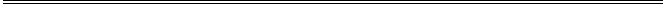 Подготовила: Инженер ПТО Лосникова О.В. «___» _____________2016 г.                                                      ДОКУМЕНТАЦИЯзапроса предложений с предварительным квалификационным отбором на право заключения договоров по выполнению работ на тепловых сетяхпо участкам №№ 1-3         (2 ЭТАП)Предмет договора: Выполнение работ на тепловых сетях по участкам №№ 1-3          Предмет договора: Выполнение работ на тепловых сетях по участкам №№ 1-3          1.Требования к участникам           К участию во втором этапе допускаются только те участники, которые по результатам первого этапа допущены комиссией МП «Теплоснабжения» до участия и получили индивидуальные приглашения.2.Требования к содержанию, форме, оформлению и составу предложений на участие в закупке:Для участия в процедуре 2 этапа запроса предложений с ПКО участники должны обеспечить доставку (лично или по почте) своих коммерческих предложений, оформленных на бланке организации по форме 1а, по адресу: 249038, г. Обнинск, Калужской области, Коммунальный проезд д. 21, АБК-1, каб.315 в рабочие дни с 08.00 до 16.00, обед с 11-45 до 13-15.Коммерческое предложение на участие во 2 этапе запроса предложений с ПКО, которое представляет участник размещения заказа, должно быть подготовлено по форме, указанной в приложении к настоящей документации.Сведения, которые содержатся в коммерческом предложении, не должны допускать двусмысленных толкований.Подчистки и исправления не допускаются, за исключением исправлений, парафированных лицами, подписавшими заявку на участие в запросе предложений (или лицами, уполномоченными участником размещения заказа). При подготовке коммерческого предложения не допускается применение факсимильных подписей.3.Требования к описанию участниками закупки поставляемого товара, который является предметом закупки, его функциональных характеристик (потребительских свойств), его количественных и качественных характеристик, требования к описанию участниками закупки выполняемой работы, оказываемой услуги, которые являются предметом закупки их количественных и качественных характеристик:Участник 2 этапа запроса предложений с ПКО может представить в составе заявки документальные подтверждения о соответствии предлагаемых к оказанию услуг техническим требованиям документации запроса предложений. Такие подтверждения могут быть представлены в текстовой форме, технических данных или комментариев и должны включать подробное описание планируемых к оказанию услуг.4.Место, условия и сроки (периоды) поставки товара, выполнения работы, оказания услугиКалужская область, г. ОбнинскСрок: с момента заключения договора и по 31.12.2016г.5.Сведения о начальной (максимальной) цене договора (цене лота) / сведения о цене единицы товара, работы, услуги6.Форма, сроки и порядок оплаты товара, работы, услугиФорма оплаты – безналичный расчет. Оплата производится Заказчиком в сроки и в порядке, предусмотренным в проекте Договора.7.Порядок формирования цены договора (цены лота), с учетом или без учета расходов на перевозку, страхование, уплату таможенных пошлин, налогов и других обязательных платежей           В начальную (максимальную) цену договора включены стоимость всех расходов связанных с выполнением работ, командировочные расходы, гарантийное обязательства в соответствии с условиями договора, а также все транспортные затраты, иные издержки и расходы, связанные с выполнением данного задания, включая все налоги, платежи, выплаченные и подлежащие выплате, установленные законодательством РФ.           В случае, если в Запросе предложений принимают участие участники, находящиеся в соответствии с НК РФ на специальном налоговом режиме, то цена коммерческого предложения на участие в Запросе предложений без НДС не должна превышать лимитную цену без НДС.    	Приведение ценовых предложений участников запроса предложений к единому базису осуществляется путем вычета суммы НДС из цен, предлагаемых участниками запроса предложений, являющимися плательщиками НДС.	Заказчик вправе не рассматривать коммерческие предложения с ценой, превышающей начальную (максимальную) стоимость.	Цена договора может быть снижена по соглашению сторон без изменения предусмотренных договором количества товара, объема работ, услуг и иных условий исполнения договора.           Стоимость работ по договорам на выполнение работ на тепловых сетях определяется согласованной сторонами сметой. 8.Порядок, место, дата начала и дата окончания срока подачи предложений на участие в закупкеДля участия в процедуре 2 этапа запроса предложений с ПКО участники должны обеспечить доставку (лично или по почте) своих коммерческих предложений, оформленных на бланке участника закупки по форме 1а, по адресу: 249038, г. Обнинск, Калужской области, Коммунальный проезд д. 21, АБК-1, каб.315 в рабочие дни с 08.00 до 16.00, обед с 11-45 до 13-15.Заявки на участие в запросе предложений принимаются, начиная со дня следующего за днем размещения на официальном сайте документации о проведении 2 этапа запроса предложений.9.Формы, порядок, дата начала и дата окончания срока предоставления участникам закупки разъяснений положений документации о проведении запроса предложенийЛюбой участник закупки вправе запросить разъяснение положений закупочной документации. Такой запрос направляется Заказчику в письменном виде по форме приложения № 2. Заказчик направляет участнику закупки разъяснения положений закупочной документации в течение двух рабочих дней с даты получения запроса, если запрос получен Заказчиком не позднее, чем за пять дней до дня окончания срока подачи заявок.10.Критерии и порядок оценки и сопоставления предложений на участие в запросе предложений с предварительным квалификационным отбором Оценка и сопоставление заявок на участие в конкурсе производится в соответствии с Положением о закупках товаров, работ, услуг для собственных нужд МП «Теплоснабжение».По результатам оценки заявок, каждой заявке присваивается соответствующий рейтинг. Дробное значение рейтинга округляется до двух десятичных знаков после запятой по математическим правилам округления.Значимость критериев определяется в процентах. При этом для расчетов рейтингов применяется коэффициент значимости, равный значению соответствующего критерия в процентах, деленному на 100.             Сумма значимостей установленных критериев оценки заявок составляет 100 процентов.          Для оценки заявки осуществляется расчет итогового рейтинга по каждой заявке.            Итоговый рейтинг заявки рассчитывается путем сложения рейтингов по каждому критерию оценки заявки, установленному в конкурсной документации, умноженных на их значимость. Присуждение каждой заявке порядкового номера по мере уменьшения степени выгодности, содержащихся в ней условий исполнения договора, производится по результатам расчета итогового рейтинга по каждой заявке. Заявке, набравшей наибольший итоговый рейтинг, присваивается первый номер.Применяемые критерии.11.Сведения о возможности Заказчика в одностороннем порядке изменить объем закупаемых товаров, работ, услуг Изменение условий договора допускается по соглашению сторон, либо по инициативе одной из сторон в порядке, предусмотренном Гражданским кодексом РФ и договором. Изменение условий договора допускается при наличии обоснованной необходимости с учетом принципа целевого и экономически эффективного расходования денежных средств Заказчика. Изменение цены договора и (или) количества поставляемых товаров, объема выполняемых работ, оказываемых услуг допускается в пределах 30 процентов от объемов, указанных в договоре.12.Срок, в течение которого победитель запроса предложений должен подписать договорДоговор с победителем по результатам проведения закупки, должен быть заключен не позднее двадцати дней со дня подписания итогового протокола, утверждающего результат закупки.В связи с тем, что данная закупка попадает под категорию крупной закупки, договор по результатам закупки будет заключен после получения согласия Администрации города Обнинска (постановления) на совершение крупной сделки.13.Размер обеспечения заявки на участие в запросе предложений, срок и порядок предоставления обеспечения такой заявки, и (или) размер обеспечения исполнения договора, срок и порядок его предоставления, если принято решение о необходимости предоставления таких обеспеченийНе требуется.Размер снижения сметной стоимости работ/оказания услуг, % (в процентах)_____________________________Цена договора с   учетом снижения сметной стоимости работ, рублей с НДС (справочно)_____________________________Условия оплаты_____________________________Срок выполнения работ_____________________________Гарантия выполнения работ при ненормированном рабочем дне в праздничные и выходные дни_____________________________Должность	подписьФ.И.О.М.П.№ п/пПункт документации, положение которого следует разъяснить Содержание запроса 123Должность	подписьФ.И.О.М.П.Лот №1: Участок № 1. В состав участка входят микрорайоны: с 1 – 25 включительно, район очистных сооружений, поселок Обнинское.Лот №2: Участок №2. В состав участка входят микрорайоны: 26, 27, 35, 32А, поселок «Мирный», пансионат «Дубравушка», 32, 40, 52, 52А, 51А, 51, ИФЗЛот №3: Участок №3. В состав участка входят микрорайоны: промзона «Мишково», ул.Королева т/с Ду700 от к-15 до К-61, 46, 29, ЦИПК, 45, 40А, 38, 39, т/с Ду500 от К-78 до УТ-6 зона «Кабицино»Диаметр т/сПолная стоимость ремонта  тепловых сетей (в 2-х трубном исчислении, по каналу) с учетом НДС 18%ммтыс. руб./м.Ø 4010Ø 5010Ø 65 (76)12Ø 8012Ø 10014Ø 12515Ø 15020Ø 20024Ø 25030Ø 30038Ø 35043Ø 40050Ø 45058Ø 50063Ø 60075Ø 70080ПОДРЯДЧИК:ЗАКАЗЧИК:МП «Теплоснабжение»Адрес места нахождения:    г. Обнинск, Калужской области,Коммунальный проезд, 21                           ИНН 4025020133 КПП 402501001                            ОКПО 10846749 ОГРН 1024000952293                    Р/СЧ 40702810958060020411 	                                                      Банк Воронежский филиал ОАО "МДМ БАНК" г. ВоронежК/СЧ 30101810700000000730БИК 42007730 _____________________ /                           /М.П._____________________ /Ю.И.Юрков/М.П.№заданияНаименование объекта и места проведения работ,заданиеСрок начала работСрок для окончания работВедомость объемов работ №____  Ведомость объемов работ №____  Ведомость объемов работ №____  Ведомость объемов работ №____  Ведомость объемов работ №____  Адрес объекта: _______________________________________Адрес объекта: _______________________________________Адрес объекта: _______________________________________Адрес объекта: _______________________________________Адрес объекта: _______________________________________Мы, нижеподписавшиеся, произвели осмотр объекта и постановили произвести:Мы, нижеподписавшиеся, произвели осмотр объекта и постановили произвести:Мы, нижеподписавшиеся, произвели осмотр объекта и постановили произвести:Мы, нижеподписавшиеся, произвели осмотр объекта и постановили произвести:Мы, нижеподписавшиеся, произвели осмотр объекта и постановили произвести:№ п/пНаименование работ и затратЕдиница измеренияКоличествоПримечание123451234567ПОДРЯДЧИК:ЗАКАЗЧИК:_____________________ /                           /_____________________ /                               /